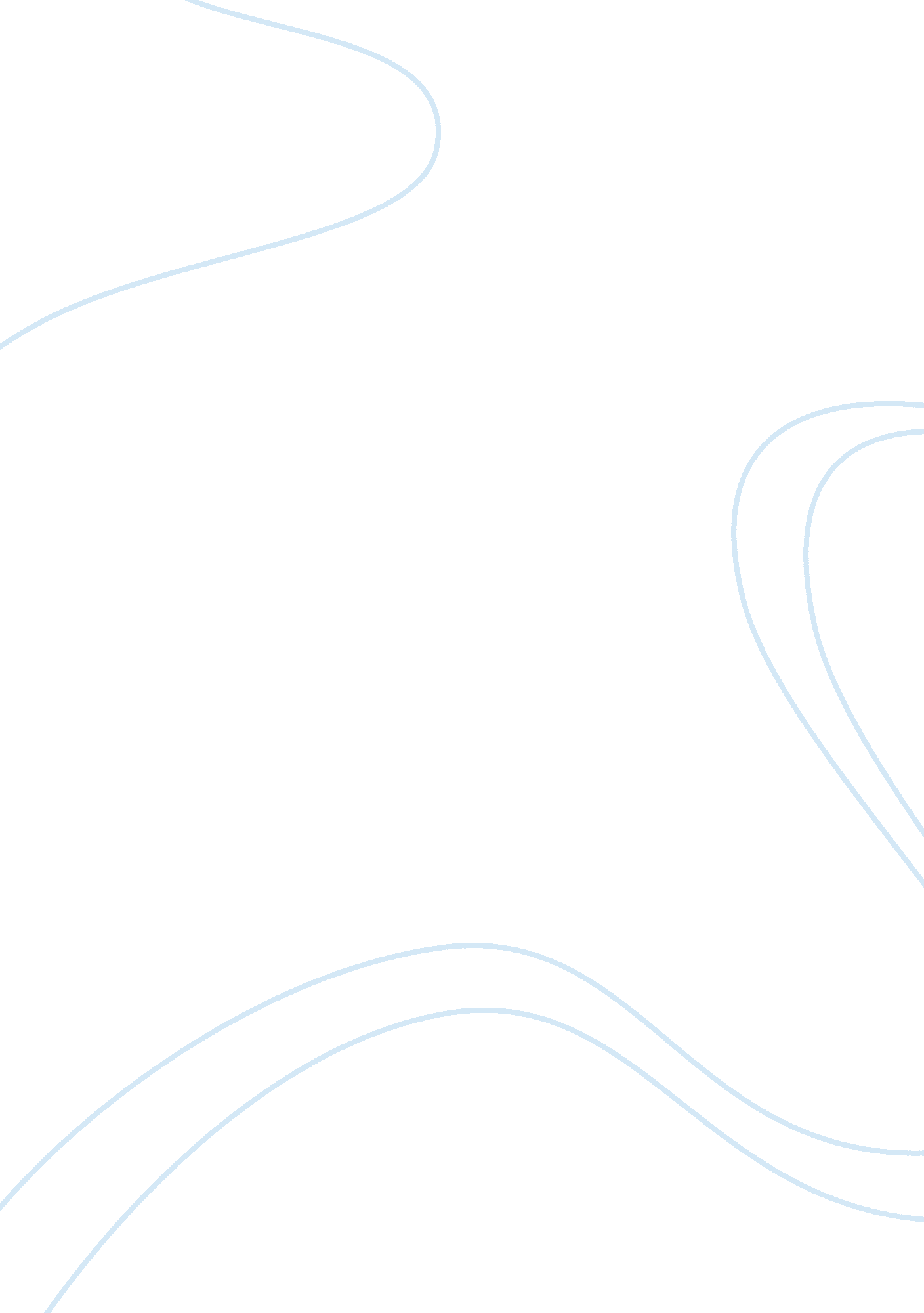 Research journal about research paperHealth & Medicine, Body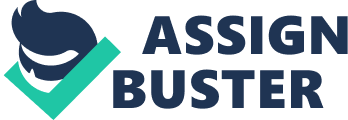 A research journal contains the various research processes that are strictly followed to write an excellent paper. Through the diverse processes, the writing process of the paper is achieved through the basic topics. This is also used as guidance to the student since it enables them to continue writing according to the instructions given. A substantial research paper usually encompasses of the following guidance topics. This includes the topic selection, which the student must choice according to his or her knowledge. The key words used should also be identified to make it easier to search information from the internet. Resources essential for research will then be identified by the use of the key words. The paper is then organized into the introduction, body and finally the conclusion. Topic selection The choice of the topic of study should be based on the knowledge of the student in the research field. This is important since the student will use the knowledge to write the final paper. A prior idea of the topic is beneficial to the student since the process of writing the paper will be simplified. Enough information should be gathered and well organized for the student to convince the teacher that he or she knows what the topic entails. This can also be accomplished through thorough library book searching to attain the needed sources. Key words Key words are the words that are mainly used in the discussion of the paper. A list of the key words should be made to ensure that the ideas in the paper are well arranged. The key words are also vital in researching more information from the internet concerning the topic. In this assignment some of the key words encompass of abortion, termination debate, fetus and womb. The listing of the words should be from the most vital to the least important so as the make the paper more interesting. Resource findings This is a vital step that matter a lot especially if the student needs to provide a quality paper to the teacher. Finding the most appropriate resources is sometimes an exceedingly difficult task since they do not know how to get the most relevant books. One of the easier ways to get the most suitable materials is through the use of the key words and phrases listed concerning the subject. This makes it extremely easy for getting more information in accordance to the instructions and requirements that the teacher provides. The resources are also selected according to the important information that they contain about the study topic. Online libraries, public libraries are some of the useful areas that critical information can be obtained. Other online sites that contain the required information might be used in writing the paper.. Sources summary The source summary includes an overview of how each of the vital sources identified for use of the paper will be used. For instance in the topic of study “ Should Abortion Be Legal” I found five sources vital for the study. This encompassed of; Basso, M, The underground guide to teenage sexuality: an essential handbook for today's teens and parents, New York: Fairview Press, 2003. The important statement I took from this book is that abortion should be legalized to reduce loss of life. I used the source in the second paragraph of introduction. The book provided more information concerning the pro-choice and the pro-life argument. Has abortion caused increase in death? Phrase, Stillbirth Jacob, K, (2004), Our Choices, Our Lives: Unapologetic Writings on Abortion, London: iUniverse The important information obtained from this book is the definition of abortion. The book was used to define abortion; “ Abortion is the act of terminating an immature fetus before developing into a baby”. I used the source in the first paragraph. What is abortion? Phrase, Termination Kulczycki, A, The abortion debate in the world arena, California: Routledge, 2006 The essential information obtained from this book is that abortion should be conducted by qualified personnel. The book was used to discuss the fact that unqualified personnel contract diseases during abortion. I used the source in the body of the paper. Is abortion safe? Phrase, escalation Lamanna, M., Reidmann, A. (2008), Marriages and Families: Making Choices in a Diverse Society, New York: Cengage Learning The material obtained from this source is that the fetus only depends on the mother for nutrients. The book was also used to discuss the fact that the child can survive independently with or without the mother. The source was also used in the body of the paper for discussion purposes. Does unwanted pregnancy causes abortion? Phrase, unwanted pregnancy Naden, C. Abortion, Volume 1, Open for Debate, Group 4, Cambridge: Marshall Cavendish, 2007 The important information obtained from this book is that abortion increases the availability of the women contracting other diseases. The book was also used to discuss that most abortions are conducted by teenagers without the concern of their parents. The book was used in the body of the paper. Can abortion increase the risk of contracting HIV? Phrase, apprehension Organization of the paper Organization of the study entails subdividing the paper into different sections to make it easier for the reader to understand. Most research papers are usually divided into three sections. This encompass of the introduction which explores the main aim of the study paper, body which discusses the various topics of research and conclusion that gives a summary of the main ideas. This makes it be exceedingly easy for the student to coordinate the flow of ideas from the most important. Through this arrangement, the teacher awards the paper with ease since all the ideas expressed by the student will be identified with ease. 